16.04.2020 г.17.04.2020 г. 18.04. 2020 г. Кизилова Д.В. Мацнева А.О. Уважаемые студенты 25 Д группы, задание выполнение живописного натюрморта на тему:«Натюрморт против света». Общее количество времени на работу 10 часов. 16.04.2020 г. ( 2 ЧАСА). Проработка деталей.17.04.2020 Г (2 ЧАСА) Обобщение и завершениеВыполненную работу фотографируете на КАЖДОМ ЭТАПЕ. Фотографируете работы в наилучшем качестве (не применяя фильтры) и присылаем в конце каждой пары в беседу «25 Д» в «Вконтакте»В своей работе указываете Ф.И.О., группу, дисциплину, тему и дату.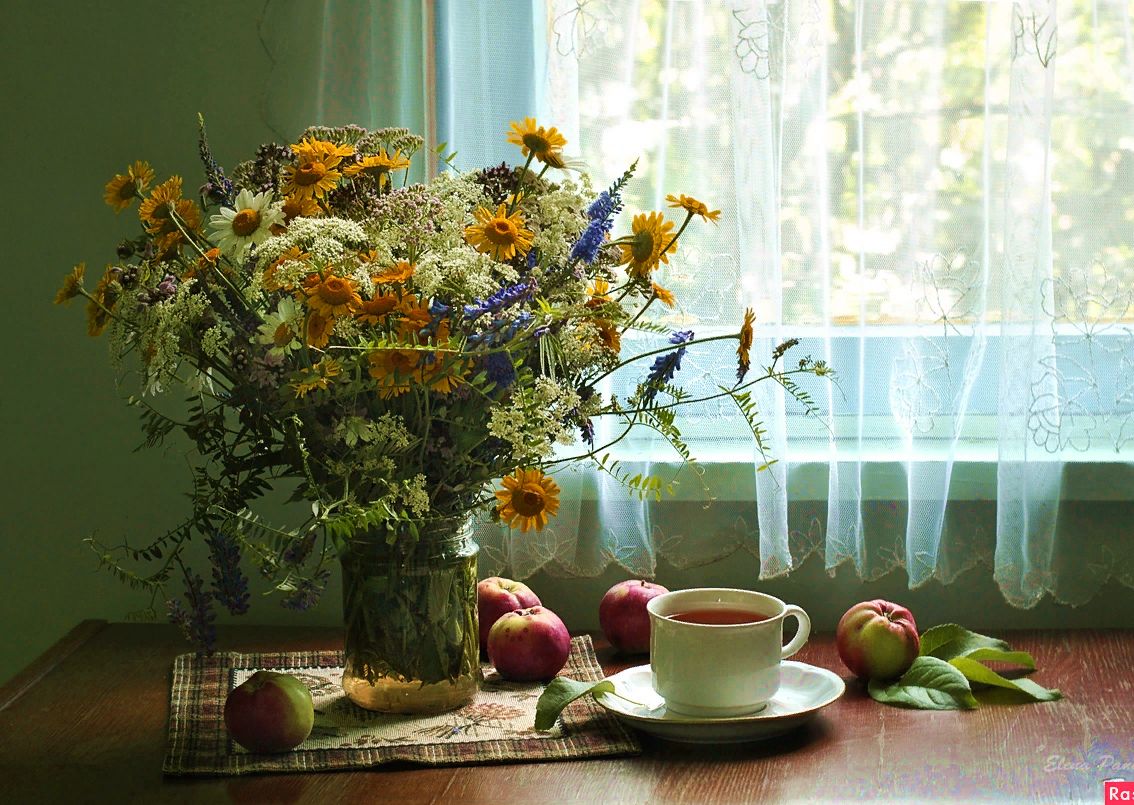 Дополнительная информация по написанию живописного натюрморта с цветами: https://www.youtube.com/watch?v=wlwNoQCJj-s.https://www.youtube.com/watch?v=5MERajjFCIE18.04. 2020 Г (2 ЧАСА) тема: «Этюд натюрморта из предметов домашнего обихода с рефлексами» Общее количество времени на работу 10 часов. Выполнить на холсте  формата 40*6о или 40*50 (но не меньше) композиционное решение и пропорциональное построение предметов натюрморта. 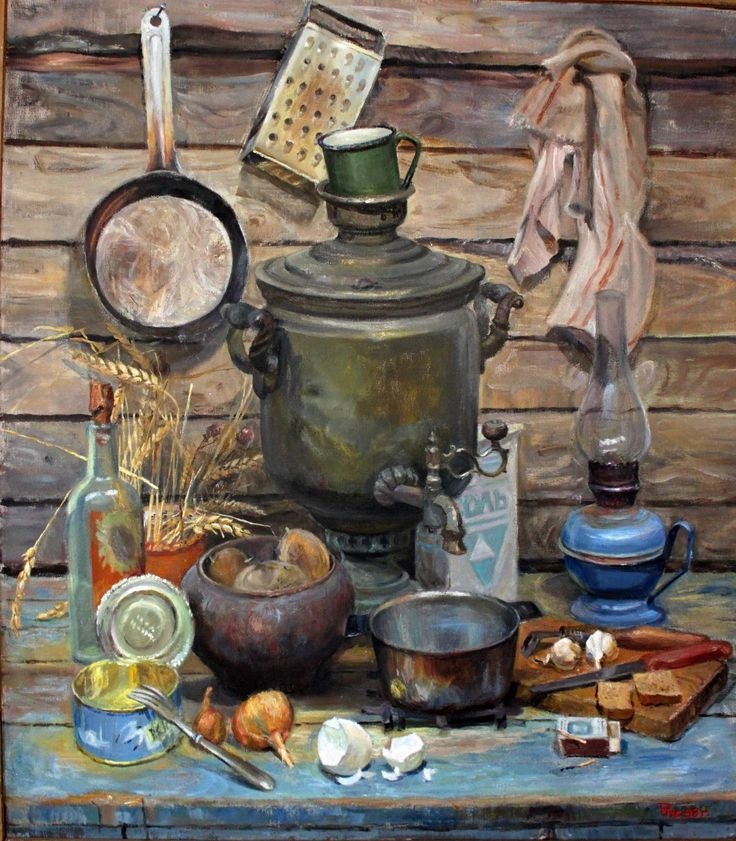 Выполненную работу фотографируете на КАЖДОМ ЭТАПЕ. Фотографируете работы в наилучшем качестве (не применяя фильтры) и присылаем в конце каждой пары в беседу «25 Д» в «Вконтакте»В своей работе указываете Ф.И.О., группу, дисциплину, тему и дату.